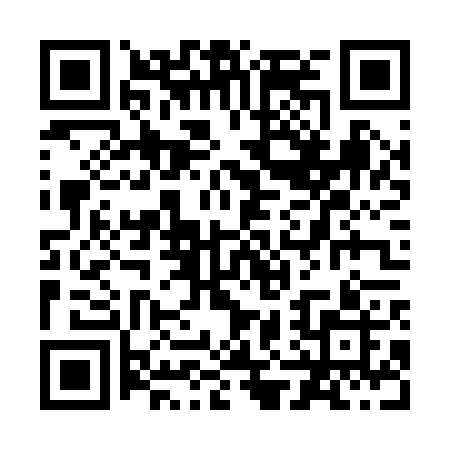 Prayer times for Harrisburg Junction, Utah, USAMon 1 Jul 2024 - Wed 31 Jul 2024High Latitude Method: Angle Based RulePrayer Calculation Method: Islamic Society of North AmericaAsar Calculation Method: ShafiPrayer times provided by https://www.salahtimes.comDateDayFajrSunriseDhuhrAsrMaghribIsha1Mon4:486:181:385:308:5810:282Tue4:486:181:385:308:5810:273Wed4:496:191:385:308:5710:274Thu4:506:191:385:318:5710:275Fri4:506:201:385:318:5710:266Sat4:516:201:395:318:5710:267Sun4:526:211:395:318:5710:258Mon4:536:211:395:318:5610:259Tue4:546:221:395:318:5610:2410Wed4:546:231:395:318:5610:2411Thu4:556:231:395:318:5510:2312Fri4:566:241:395:318:5510:2213Sat4:576:251:405:318:5410:2214Sun4:586:251:405:318:5410:2115Mon4:596:261:405:318:5310:2016Tue5:006:271:405:318:5310:1917Wed5:016:271:405:318:5210:1918Thu5:026:281:405:318:5210:1819Fri5:036:291:405:318:5110:1720Sat5:046:301:405:318:5010:1621Sun5:056:301:405:318:5010:1522Mon5:066:311:405:318:4910:1423Tue5:076:321:405:318:4810:1324Wed5:086:331:405:318:4710:1225Thu5:096:341:405:318:4710:1126Fri5:106:341:405:308:4610:1027Sat5:116:351:405:308:4510:0928Sun5:136:361:405:308:4410:0729Mon5:146:371:405:308:4310:0630Tue5:156:381:405:308:4210:0531Wed5:166:381:405:298:4110:04